ID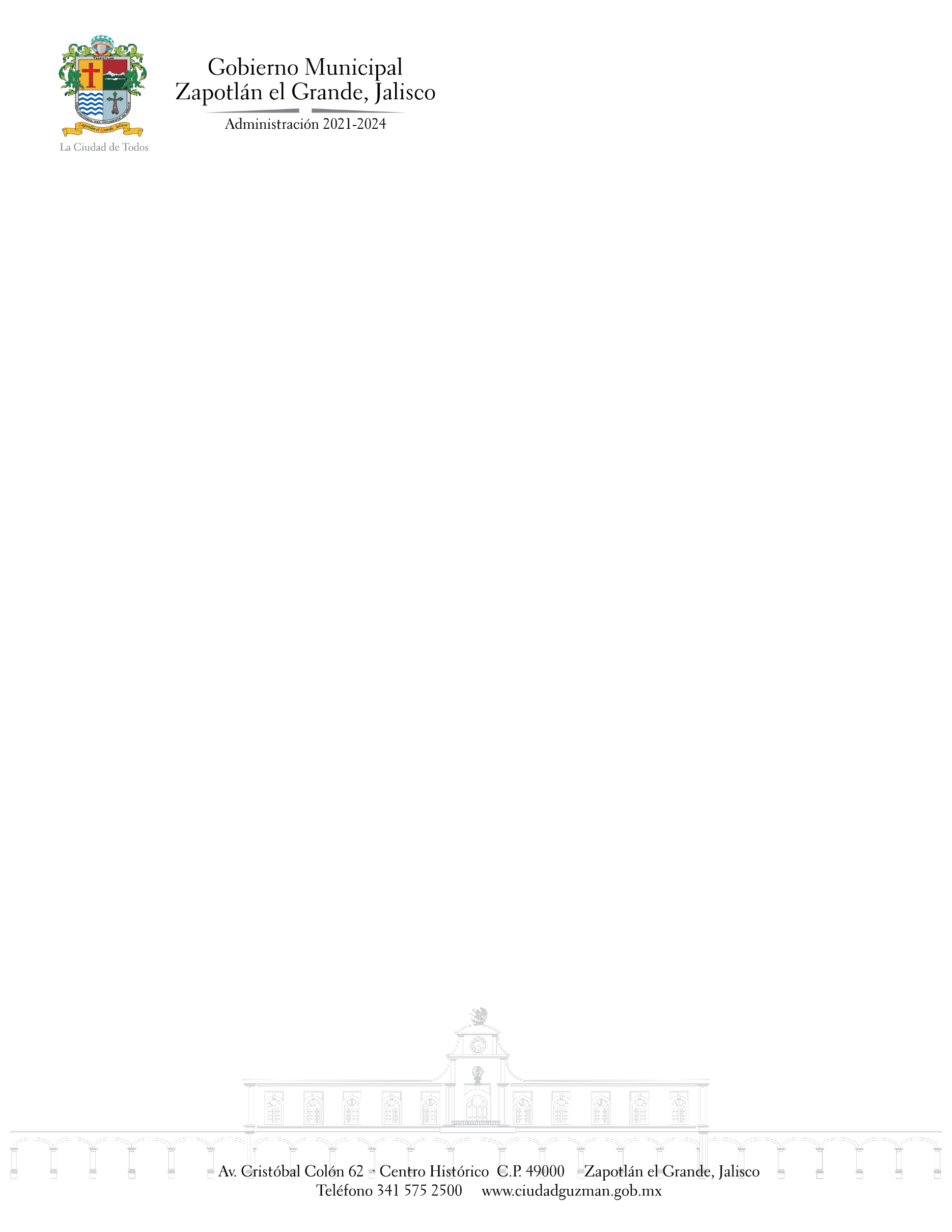 SESIÓN EXTRA ORDINARIA No. 2 DE LA COMISION EDILICIA PERMANENTE DE REGLAMENTOS Y GOBERNACIONTEMA “ANÁLISIS Y APROBACIÓN DEL “PROGRAMA ANUAL DE TRABAJO DE LA COMISIÓN EDILICIA PERMANENTE DE REGLAMENTOS Y GOBERNACIÓN.”Se llevará a cabo en Ciudad Guzmán, Municipio de Zapotlán el Grande, Jalisco la Sesión Extraordinaria No. 2 de la Comisión Edilicia Permanente de Desarrollo Agropecuario e Industrial, programada día 29 del mes de diciembre del año 2021, a las 13:00 horas, en las instalaciones de la Sala María Elena Larios ubicada en planta alta al interior de la Presidencia Municipal, para lo cual fueron convocados por parte de la Lic. Magali Casillas Contreras, Presidenta de la Comisión, a través del oficio No. 223/2021 de sindicatura, a los regidores integrantes de la Comisión anteriormente mencionada: Mtra. Tania Magdalena Bernardino Juárez, Mtra. Betsy Magaly Campos Corona, Lic. Sara Moreno Ramírez, Lic. Jorge de Jesús Juárez Parra.   Con la finalidad de hacer de conocimiento y en su caso solicitar la transmisión y publicación de lo que, de acuerdo a sus obligaciones, facultades y/o atribuciones corresponda, se extendió invitación al Director de Comunicación Social, Lic. Ulises Isaí Llamas Marques y a la titular de la Unidad de Transparencia e Información Municipal, C. Ana Virginia Lares Sánchez a través de oficio No. 224/2021.Lo anterior con fundamento en lo establecido por el artículo 115 Constitucional, 27 de la Ley de Gobierno y la Administración Pública del Estado de Jalisco; así mismo de conformidad con los artículos 37, 38, y 40 al 49, y demás relativos y aplicables del Reglamento Interior del Ayuntamiento de Zapotlán el Grande, Jalisco.